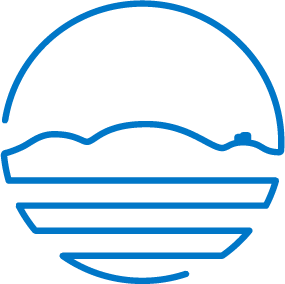 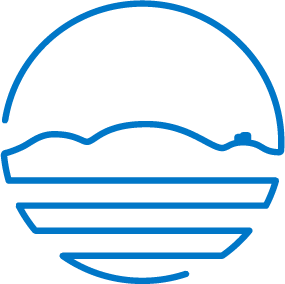 Objednávka č. 20226713Datum vystavení dokladu: 14.07.2022 Dodací lhůta:Vyřizuje: Specifikace objednávky (text)Objednáváme u Vás na základě cenové nabídky č. 22NA00135 ze dne 22.6.2022  opravu plynové kotelny na ČOV Hustopeče (výměna plynového kotle a expanzní nádoby).Podrobnosti včetně termínu opravy projednejte prosím s p                   na tel. č.                  , který je pověřen k převzetí  dokončených prací a bude uveden a podepsán na předávacím protokolu nebo dodacím listu.   Pozn:  Tato objednávka bude uveřejněna v registru smluv.Petr Gaszczyk           IČO: 66618495Rybáře 26/1069153	TvrdoniceRazítko a podpis dodavateleRazítko a podpis odběrateleFakturu zašlete písemně nebo elektronicky na adresu uvedenou v hlavičce objednávky.Na faktuře uveďte číslo objednávky nebo přiložte její potvrzenou kopii.Dodavatel se zavazuje, že bude dodržovat Pravidla v oblasti životního prostředí pro dodavatele, jejichž znění je k dispozici na stránkách společnosti Vodovody a kanalizace Břeclav, a.s..Fakturu zašlete písemně nebo elektronicky na adresu uvedenou v hlavičce objednávky.Na faktuře uveďte číslo objednávky nebo přiložte její potvrzenou kopii.Dodavatel se zavazuje, že bude dodržovat Pravidla v oblasti životního prostředí pro dodavatele, jejichž znění je k dispozici na stránkách společnosti Vodovody a kanalizace Břeclav, a.s..Středisko: 6. Středisko kanalizací a ČOVUrčeno pro: ČOV HustopečePředpokládaná cena bez DPH: 144 660,40Předpokládaná cena bez DPH: 144 660,40